GrunddatenVereinsname:		VereinsID:	Ansprechpartner:	Anschrift:		PLZ und Ort:	Telefon:		E-Mai-Adresse:	BemerkungenMannschaftenAnzahl der zu meldenden Mannschaften:	Der Bogen zur Anmeldung der Mannschaften in der Bezirksklasse ist vollständig ausgefüllt bis zum oben genannten Zeitpunkt an den SB Wettkampfwesen per E-Mail (patrick.beyer@sv-owl.de) zu senden. Unvollständige Bögen können zur Vervollständigung zurückgeschickt werden.Die Verteilung der Mannschaften auf die Bäder wird zum neuen Jahr veröffentlicht. Die Veröffentlichung der Kampfgerichte und die Benennung der Schiedsrichter und Starter erfolgt nach der jährlichen Schiedsrichtertagung im Januar.Registrierbogen DMSOstwestfalen-KlasseAnmeldebogen für dieDeutschen Mannschaftswettbewerbe Schwimmen - Bezirksebene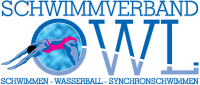 HinweisVereine, die an der DMS der Bezirksklasse OWL teilnehmen wollen, müssen sich zunächst anmelden, damit die Zuordnung der Vereine auf die entsprechenden Bäder erfolgen kann. Dafür ist dieser Meldebogen auszufüllen. Die Anmeldung ist verbindlich mit Ablauf des Meldetermins, d.h. das Meledegeld muss gezahlt werden. Danach kann eine Abmeldung noch erfolgen, allerdings nur bis zum „Abmeldeschluss“. Dabei wird kein EnM erhoben. Ohne Abmeldung bleibt die Pflicht zur Gestellung von Kampfrichtern und das entsprechende EnM fällt an.Vereine, die in höheren Ligen schwimmen, werden eingeladen.Name/Bezifferung der MannschaftOWL-KlasseWeiblichMännlichTeilnahme im letztes Jahr